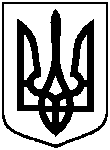 СУМСЬКА МІСЬКА ВІЙСЬКОВА АДМІНІСТРАЦІЯСУМСЬКОГО РАЙОНУ СУМСЬКОЇ ОБЛАСТІНАКАЗ18.04.2024		                  м. Суми		                       № 183-СМР Розглянувши звернення _________________________________________ від 16 квітня 2024 року № 536/05/31-2024, відповідно до Закону України «Про оренду державного та комунального майна», Порядку передачі в оренду державного та комунального майна, затвердженого постановою Кабінету Міністрів України від 03 червня 2020 року № 483 «Деякі питання оренди державного та комунального майна», статей 327, 328 Цивільного кодексу України, керуючись частиною другої статті 15 Закону України «Про правовий режим воєнного стану»,НАКАЗУЮ:1. Внести зміни в додаток до рішення Сумської міської ради                                                  від 23 вересня 2020 року № 7392-МР «Про затвердження Переліку другого типу об’єктів комунальної власності Сумської міської територіальної громади, що підлягають передачі в оренду без проведення аукціону» (зі змінами), доповнивши його пунктом 98 наступного змісту:2. Контроль за виконанням цього наказу залишаю за собою.Начальник                                                    		                  Олексій ДРОЗДЕНКОПро внесення змін до рішення Сумської міської ради від                          23 вересня 2020 року № 7392-МР «Про затвердження Переліку другого типу об’єктів комунальної власності Сумської міської  територіальної громади, що підлягають передачі в оренду без проведення аукціону» (зі змінами) (щодо _______________________)98.Індивідуально визначене майно, а саме: __________________для використання за призначенням